since April 2013 –july2014since Jan 2016 -Feb 2019Pichapillai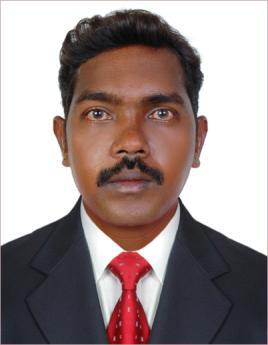 Email: pichapillai-393391@2freemail.com Career ObjectiveI am Ambitious to find a challenging (WSHC) position where I attain maximum professional knowhow and career development by applying knowledge and experience to promote work place safety and health coordinator.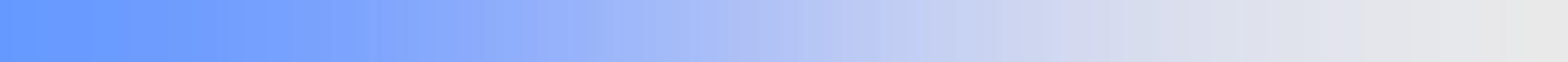 Work ExperienceWork place safety and health coordinator (WSHC) (Singapore)Job Responsibilities:Ensuring compliance with company’s policies, rules and regulation.Conducting of HSE inspectionIdentifying, Reporting and recording the hazards identified on site.Daily, weekly and monthly inspection for all working place and equipment and machinery the issues and overdue action to the managementHSE weekly inspections, site observations, and safety committee and joint inspection on weekly basis with consultant for improvements.Conduct Induction training, Toolbox talk and participate in pre-talk meeting.Support in fulfilling permit to work requirement on site.Overlook HSE onsite and HSE plan implementationProactive communication with operation team about HSE improvements and advices.Conduct induction trainings, TBT and participate in pre-start meetings.Prepare weekly, monthly reports and report to project manager and client.Inspection of safety equipment, site and machineries.Review safe work procedure and risk assessment onsite.Only qualified person and litter of appointment (LOA) work on site.Support in fulfilling PTW requirements on site.Work place safety Supervisor	since April2013 – Dec 2009Penta-ocan  Construction Private Limited: (SG)Job Responsibilities:To advise and assist the Site Manager and other persons involved in planning, organizing, controlling and maintaining a safe and healthy environment for work.Implement Company Occupational Health and Safety Procedures and develop local work procedures to comply with legal requirement.To review and develop the Health & Safety Plan along with safety Manager and communicate the plan at all level in the Site for implementation.Ensure the risk register are maintained and risk assessments are completed for all activities with significant risks, up to dateCarry-out investigating reports of accidents, dangerous occurrences and fire damage, determine their causes and make recommendations for improving recurrence prevention and controls.Identify the training needs of staff as per the training matrix, and liaise with Section Head to nominate staff for training coursesSupport plants and ensure that all employees are inducted, as per the Safety Procedure on Induction and TrainingTo ensure Fire Arrangements are maintained in good order and fire drills are carried out on all their premises.Prepare periodic reports on progress with management plan and other reports for the health and safety committee and safety manager Team at HO/Division.Develop a range of communication medium e.g. Trainings, health and safety display board etc.. To ensure that Managers and staff are kept up to date with health and safety matters.Organize safety program like Campaign, Fire Safety Week or monthly etc.Review safe work procedure and risk assessment onsiteSupport in fulfilling PTW requirements on site.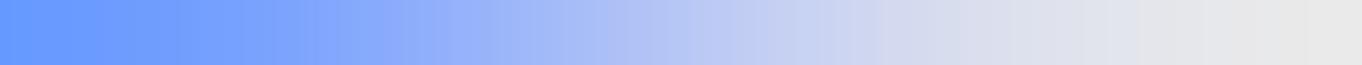 QualificationsEducational Qualifications2004  :	Graduate programme in B,Sc.( Bharathidasan University)1999  :	PLUS TWO (Higher Secondary school)1998  :	SSLC (State educational board)WSHC Qualifications2016  :	Work places safety and health coordinator  Certificate Level –B (SG)2008 :	Safely supervisor Certificate Level –C (SG)Personal DataDeclarationI do hereby declare that the above information is correct to the best of knowledge and beliefpichapillaiDate of Birth:11-04-1983Nationality:IndianMarital Status:marredLanguages Known:English, TamilVisa Status:Visit visa (expired 18.10.1019)